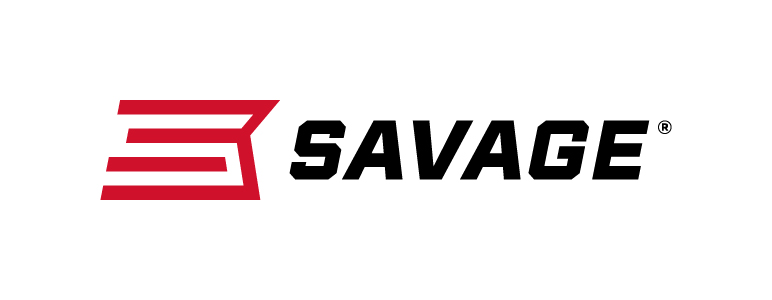 													 Contact: JJ ReichCommunications ManagerFirearms and Ammunition	(763) 323-3862FOR IMMEDIATE RELEASE 		 		 E-mail: pressroom@vistaoutdoor.comSavage Chambers MSR 10 Hunter in 338 FederalWestfield, Massachusetts – March 28, 2018 – Savage’s MSR 10 Hunter is now available in the 338 Federal chambering. Since its introduction in 2006, the 338 Federal has established itself as an extremely versatile, high-performance big game cartridge.Shipments of these firearms are currently being delivered to dealers.Built on the .308 case and “necked-up” to hold a .338 diameter bullet, this 338 Federal load offers hunters a faster muzzle velocity than the 308 Win. but with a heavier bullet. As a result, the short-action cartridge provides magnum energy for devastating performance on game, without magnum recoil.Savage’s several options of the semi-auto MSR 10 Hunter take the popular AR-10 platform to new heights, offering greater performance, expanded caliber choices and a modern design, plus a full suite of custom upgrades packaged as standard features. The Savage MSR 10 Hunter delivers performance from its upgraded Savage barrel with a 5R rifling, a two-stage trigger with nickel boron treatment, and a tough Melonite QPQ finish. Other upgrades including a freefloat fore-end, custom-forged lower receiver and BLACKHAWK! adjustable buttstock and pistol grip turn the Hunter into the ultimate big game rifle.Features & Benefits338 Federal chamberingHigher muzzle velocity than the 308 Win. with a .338 diameter bulletDevastating terminal performance with less felt recoil than typical magnum calibersCompact AR-10 design16.1-inch fluted barrel with Melonite QPQ finishCustom forged upper/lower for unique look and compact sizeFree-float M-LOK handguardBLACKHAWK! KNOXX AR Pistol Grip and AXIOM Carbine StockPart No. / Description / MSRP22919 / MSR 10 Hunter, 338 Federal / $1,479Learn more about Savage, visit www.savagearms.com.About Savage Headquartered in Westfield, Massachusetts for more than 100 years, Savage is one of the world's largest manufacturers of hunting, competition and self-defense centerfire and rimfire rifles, and shotguns. Their firearms are best known for accuracy and value. The entrepreneurial spirit that originally defined the company is still evident in its ongoing focus on continuous innovations, craftsmanship, quality and service. ###